МДОУ «Детский сад № 112»Родительское собрание во второй младшей группе «Возрастные особенности развития детей 3-4 лет»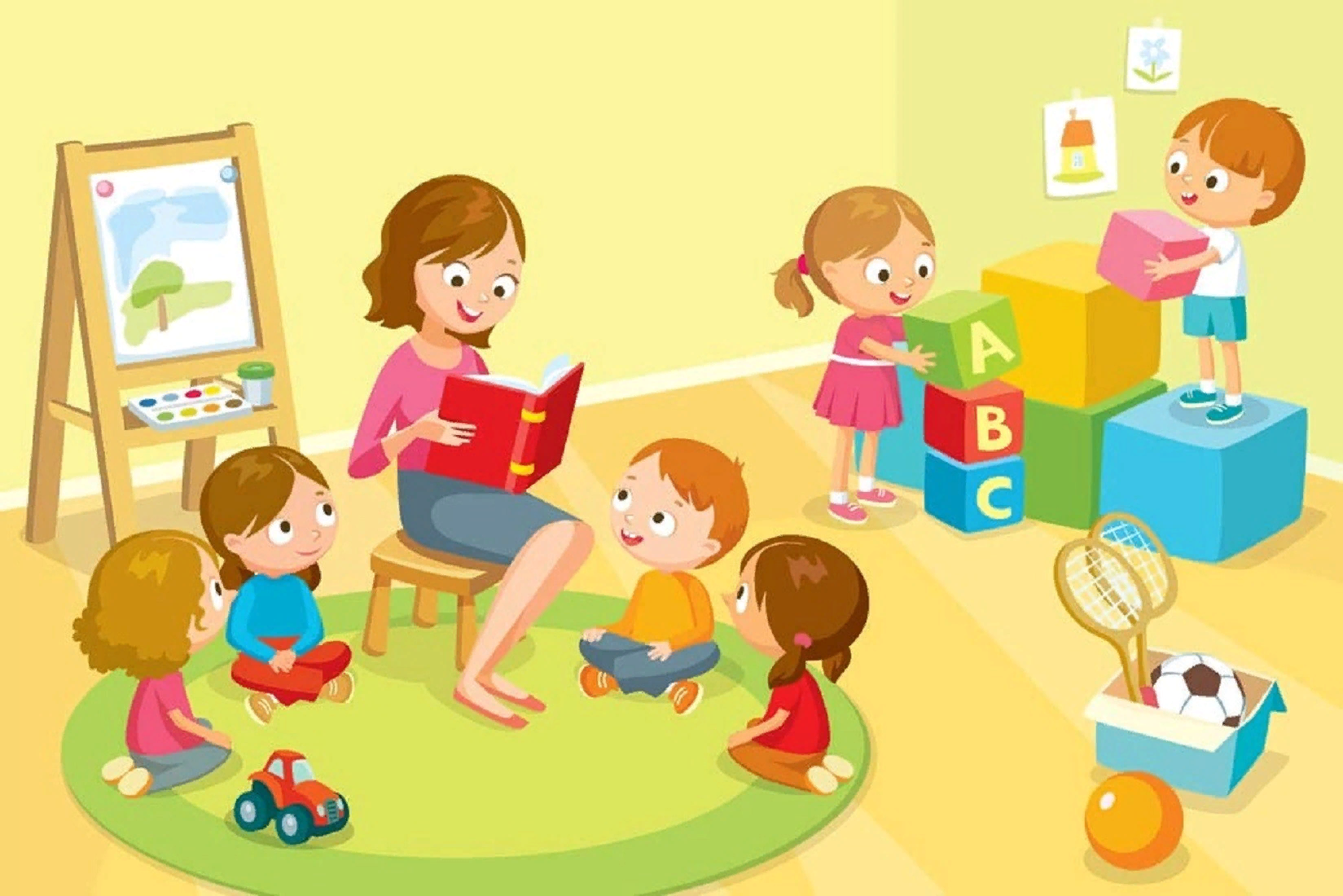                                                                                                    Воспитатели                                                                                                         Полунина Е. В.Турнецкая Т. А.Ярославль, 2019Цель: обогащение родительских представлений о возрастных изменениях детей 3-4 лет; о сенсорном развитии детей младшего дошкольного возраста.Задачи: ознакомить родителей с особенностями развития детей 3-4 лет; познакомить с дидактическими играми, способствующими сенсорному развитию детей 3-4 лет, направленных на последовательное развитие у детей восприятия цвета, формы, величины предметов, активизировать педагогический опыт родителей по теме собрания; укрепить сотрудничество семьи и педагогического коллектива. Задачи:1. Выступление специалистов.2. Выступление воспитателя:3. Задачи воспитания и обучения 2-ой младшей группы.4. Режим дня, сетка занятий;На входе в группу родителям предлагается заполнить газету «Мы хотим, чтоб наши дети стали…».Ход собрания:Добрый вечер, уважаемые родители, очень рады видеть вас нанашем первом родительском собрании в этом учебном году. Хочетсяпоздравить вас, с тем, что ваши детки перешли от ясельного возрастав дошкольный. А это значит что они повзрослели и у них начинаетсяновый этап в жизни.Тренинговое упражнение «Клубочек». Воспитатель держит в руках клубочек и предлагает родителям немного рассказать о себе, о том надеждах и желаниях на предстоящий год, какие пожелания воспитателям они хотели бы озвучить. Сначала воспитатели говорят о себе, наматывают на палец нитку и передают по кругу. В итоге, когда клубок возвращается к воспитателю, получается замкнутый круг.Воспитатель1: Уважаемые родители. Посмотрите, мы с вами тесно связаны, и решаем одни и те же задачи. Мы как большая семья, должны действовать вместе. Ведь не надо забывать, что родитель – это главный воспитатель, а детский сад создан в помощь родителям.Очень важно, чтобы вы, любящие родители, находились рядом со своими детьми. Нам предстоит вместе радоваться и преодолевать трудности, взрослеть и учиться. Учиться – это значит учить самих себя. Как правило, вместе с детьми учатся и их мамы, и папы, бабушки и дедушки.Воспитатель 1: Посмотрите на нашу замечательную газету. Чего же родители ожидают от своих детей?Чтоб они стали сильными, умными, честными, здоровыми, любознательными и т.дВаши мечты осуществляться, если мы с вами будем работать в тесном контакте. Мы работаем по основной общеобразовательной программе дошкольного образования, которая направлена на укрепление здоровья детей и всестороннее развитие подрастающей личности. А также перед нами стоят годовые задачи: 1)становление компонентов речевой системы детей дошкольного возраста посредством развития мелкой моторики рук;2) развитие социально-коммуникативной компетентности воспитанников через организацию различных видов и форм игровой деятельности.2. Возрастные особенности развития детей 3-4 лет.Ребѐнку исполнилось 3 года. Это важный рубеж в его жизни - переходот раннего к дошкольному детству. Он поднимается на новую ступеньсвоего развития, уже можно задуматься над его дальнейшей судьбой,и над тем, что можно сделать для того ,чтобы он вырос умным, честным и счастливым человеком.Именно в этот период закладываются основы будущей личности,формируются предпосылки физического, умственного, нравственногоразвития ребѐнка, и чтобы это формирование было полноценнымнеобходимо постоянное и умелое руководство со стороны взрослых.В возрасте 3 - 4 лет ребѐнок постепенно выходит за пределысемейного воспитания. Взрослый становится для ребѐнка не толькочленом семьи, но и носителем определѐнной общественной функции.Желание ребѐнка выполнять такую же функцию приводит кпротиворечию с его реальными возможностями. Это противоречиеразрешается через развитие игры, которая становится ведущей вэтом возрасте. Дети совершают действия с игрушками и предметами- заместителями, ограничиваются игрой с простыми ролями (мамы,папы, бабушки). Игры с правилами только начинаютформироваться. То, что рисует  ребѐнок зависит от его представленийо предмете. Образы бедны, отсутствуют детали, но дети уже могутиспользовать цвет.Под руководством взрослого дети способны вылепить простыепредметы. Лепка имеет большое значение для развития мелкоймоторики. Аппликация оказывает положительное влияние на развитиевосприятия, простейшие еѐ виды доступны детям. Конструируют они в основном по образцу и только несложныепостройки. Учатся ориентироваться в пространстве. У них развивается памятьи внимание, они способны запомнить значительные отрывки излюбимых произведений. В этом возрасте начинает развиваться воображение, когда однипредметы заменяются другими, и дети способны устанавливатьнекоторые взаимоотношения которые ярко проявляются в играх. Они скорееиграют рядом, чем активно вступают во взаимодействие. Конфликтывозникают преимущественно по поводу игрушек. А положениеребѐнка во многом определяется мнением взрослого.Управлять своим поведением ребѐнок  ещѐ не может, начинаетразвиваться самооценка, при этом дети ориентируются на мнениевзрослого. Продолжает развиваться их половая идентификация, чтопроявляется в характере выбираемых игрушек.В дошкольный период очень важно, чтобы у ребѐнка развивалсяположительный образ "я" - чувство собственного достоинства,формирование которого зависит от условий жизни и воспитания,прежде всего в семье. Наиболее правильный ответ на самый трудныйвопрос всегда будет связан с осознанием родительской любви кребѐнку. Самые главные слова, которые нужно сказать своемуребѐнку: "Я тебя люблю, мы рядом, мы вместе, мы всѐ преодолеем".Любить ребѐнка - это не значит обладать им или жить рядом, а скореечувствовать, угадывать, что ему нужно, и доверять ему. Доверие жевсегда связано с риском. Но воспитание на доверии принесѐт гораздобольше положительных результатов и радости как детям, так ивзрослым.Как любить своего ребѐнкаПравило первое: уметь слушать своего ребѐнка всегда и везде неперебивая и не отмахиваясь от него проявляя терпение и такт.Правило второе: уметь говорить проявляя мягкость и уважительностьисключая назидательность, грубость и  хамство.Правило третье: наказывать не унижая, а сохраняя достоинстворебѐнка вселяя надежду на исправление.Правило четвѐртое: достичь успехов в воспитании можно лишь тогда,когда родители - пример для подражания.Правило пятое: признавать свои ошибки, просить прощение занеправильные действия и поступки, быть справедливым в оценке себяи других.Ребѐнок пришѐл в детский сад. Социальная среда в детском садупротивоположна домашней. Дома ребѐнок воздвигнут на пьедестал.Жизнь семьи вертится вокруг него. А в детском саду он такой же как ивсе. Он часть группы, и зачастую он не знает как себя вести. Поэтомудома установка должна быть следующей: ребѐнок - не главный всемье, а часть семьи.Во время  пребывания ребѐнка в детском саду мы все (дети, педагоги иродители) составляем треугольник, во главе треугольника конечно жестоит ребѐнок. Он познавая новое, открывает самого себя (что я умею,могу, на что способен). Задача взрослых -помочь ему в этом не лѐгкомделе, не следует забывать и о социуме, который играет большую роль вразвитии  ребѐнка. Наши дети взрослеют, становятся умнее, и нам свами хотелось бы, чтобы проблем в общении, во взаимодействии сними становилось меньше. Нас волнует поведение наших детей итрудности, с этим связанные.Этот возраст называют возрастом «Почемучек», т. к у нихрасширяется кругозор, им все интересно, их все интересует. Сейчасвам нужно набраться терпения и постараться отвечать на все ихвопросы.Старайтесь больше времени уделять ребенку, лепите из пластилина,делайте аппликации, рисуйте красками, больше гуляйте на свежемвоздухе. Все это не только развивает ребенка, но и сближает вас с ним.Чем ближе к вам ребенок, тем он больше вам доверяет, тем самым, выизбежите множество проблем в подростковом возрасте. Вы будете дляребенка не просто мама и папа, вы будите для ребенка другом.Сейчас я познакомлю вас с задачами воспитания и обучения детей во2-й младшей группе.3. Задачи воспитания и обучения 2-ой младшей группы.1. Укреплять и охранять здоровье детей. Вырабатывать правильнуюосанку, совершенствовать культурно-гигиенические навыки,пространственную ориентировку.2. Воспитывать интерес к жизни и деятельности взрослых исверстников, к явлениям природы. развивать способностьустанавливать простейшие связи между воспринимаемымипредметами и явлениями, учить простейшим обобщениям.3. Продолжать развивать речь детей: обогащать словарь, формироватьумение строить предложения; добиваться правильного и четкогопроизношения слов.4. Воспитывать умения слушать художественные произведения,следить за развитием действия в сказке, рассказе.5. Формировать элементарные математические представления. Учитьнаходить в окружающей обстановке один и много предметов,сравнивать группы предметов, определять, каких предметов больше.6. Закреплять навыки организованного поведения в детском саду,дома. Продолжать формировать элементарные представления о том,что такое хорошо и что плохо.7. Развивать эстетические чувства детей, художественное восприятие,вызывать эмоциональный отклик на литературные и музыкальныепроизведения, красоту окружающего мира, произведения искусства.8. Развивать музыкальный слух детей, приучать слушать песни,музыкальные произведения, замечать изменения в звучании музыки.Учить детей выразительному пению и ритмичным движениям подмузыку.9. Развивать интерес к различным видам игр.4.Сетка занятий. Режим дня.3. Создавать единое пространство развития ребѐнка «дет.сад-семья», работать над сплочением родительского коллектива ивовлечением их в жизнедеятельность групп. 4. Выбор родительского комитета. Организационныевопросы.В заключении хочется сказать: «Дети – это счастье, созданноенашим трудом!» и пожелать друг другу успехов в нашем нелѐгкомделе. Спасибо за внимание.